附件4山东省机场管理集团菏泽机场有限公司提报证件样板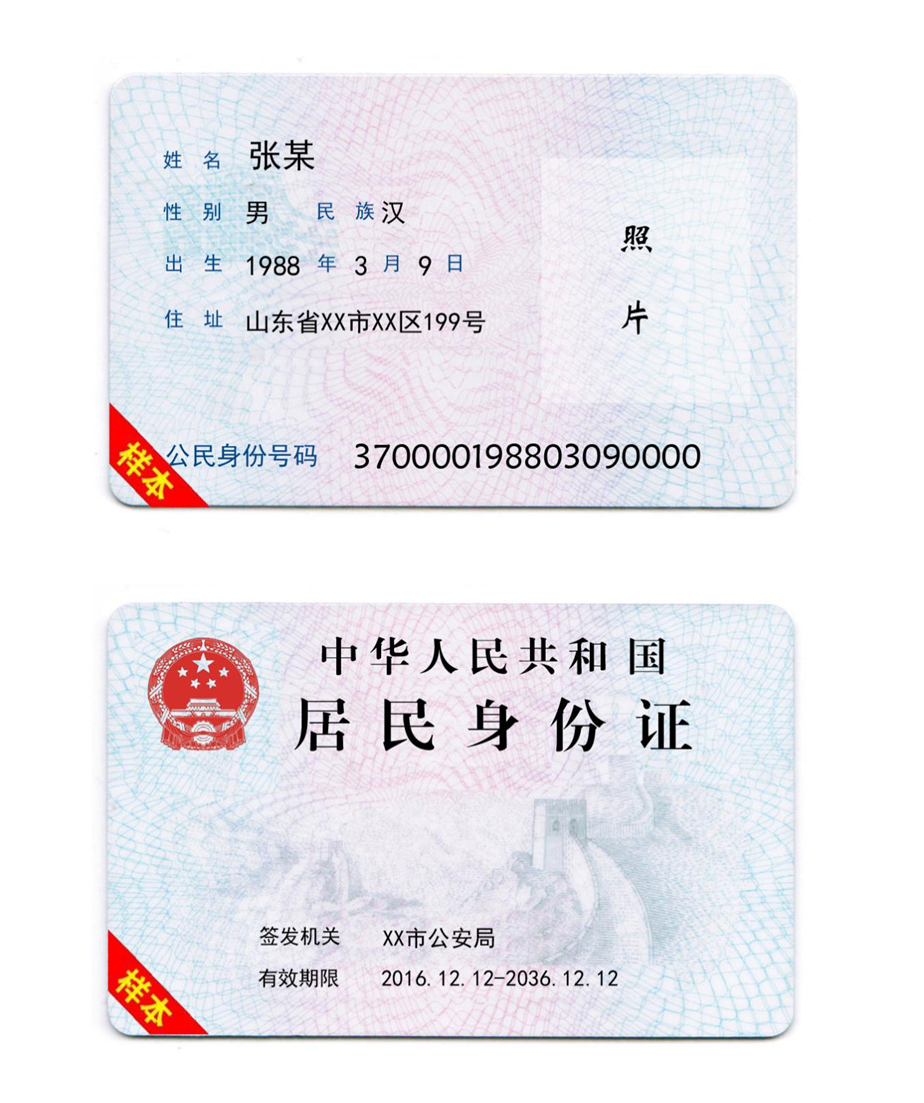 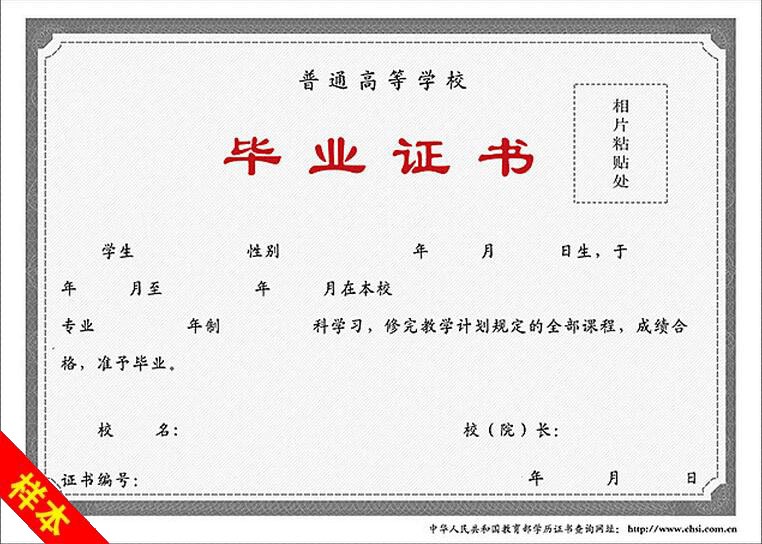 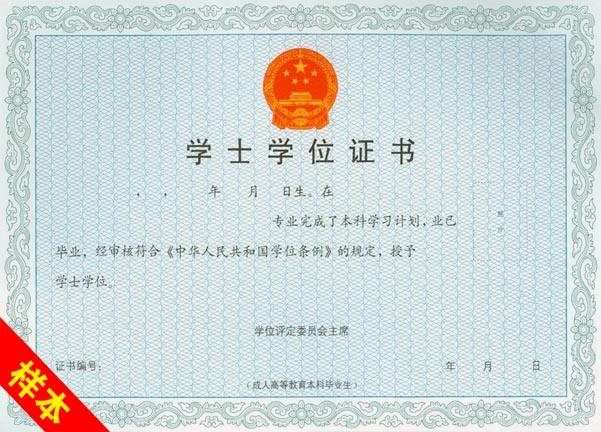 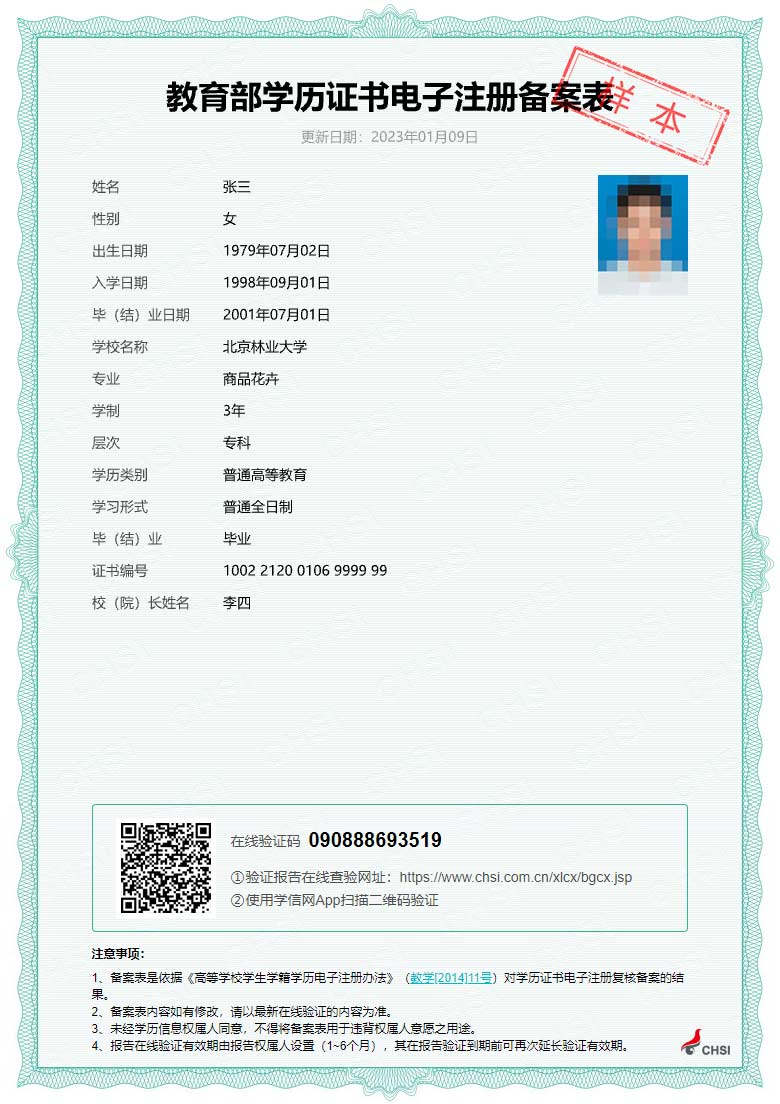 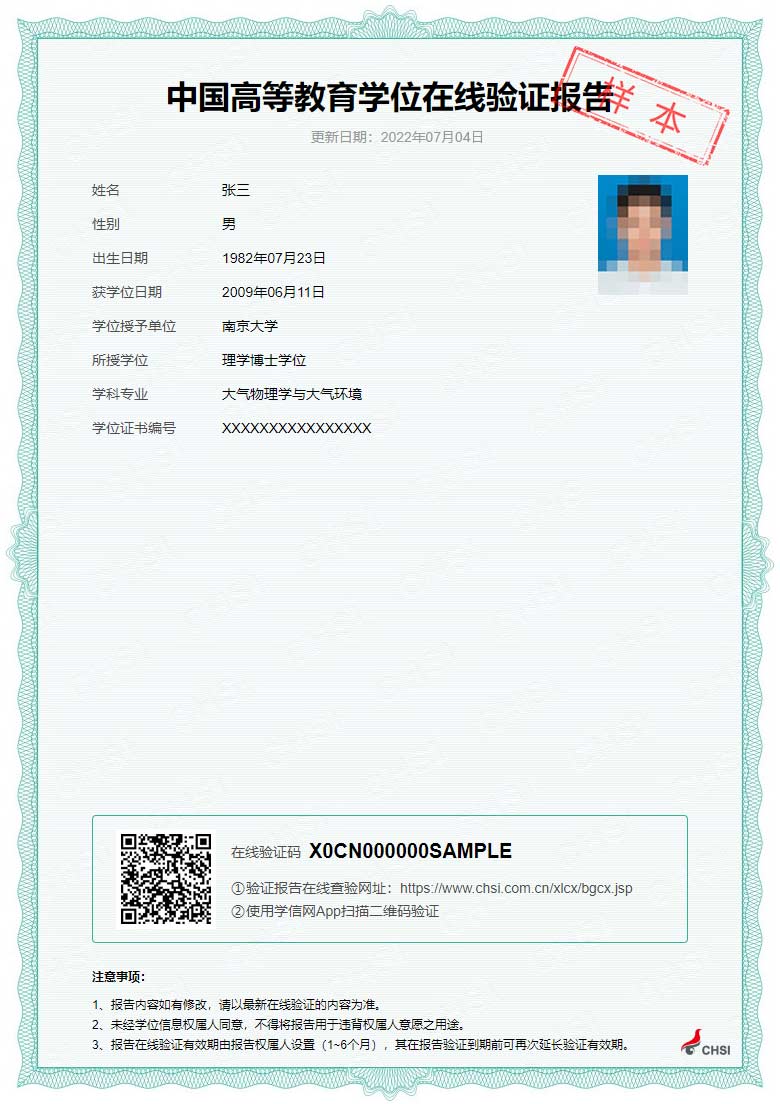 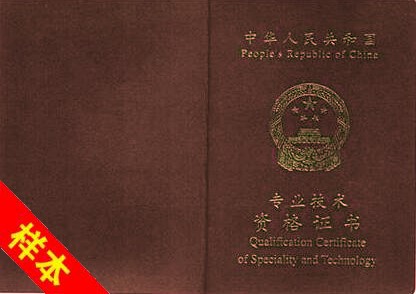 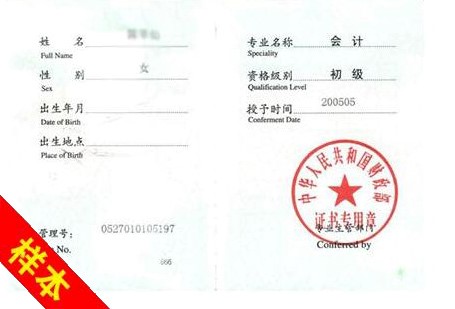 工作经历证明（参考样本）兹证明       ，性别     ，身份证号码                 ，于     年  月  日至    年  月  日在我单位工作，具体工作岗位是：1.从   年  月至   年  月在    岗位，主要职责为        ，有        工作经验；2. 从   年  月至   年  月在    岗位，主要职责为        ，有        工作经验。（如果在同一单位从事多个岗位，请依次填写，如属派遣人员，请填写下行）。       为公司派遣至我公司工作人员。填表人：               联系电话：                      单位名称（盖章）：    年   月   日     注：至今未参加工作人员无需提供。同意应聘介绍信（参考样本）山东省机场管理集团菏泽机场有限公司：兹有我单位职工         同志，身份证号               ，我单位同意其应聘山东省机场管理集团菏泽机场有限公司，并保证其如被录用，将配合有关单位办理其档案、社保公积金、党团关系的移交手续。该同志在我单位的工作起止时间为：    年   月至    年   月。                          单位名称（盖章）：                                       年    月    日注：至今未参加工作人员无需提供。